ЧЕРКАСЬКА МІСЬКА РАДА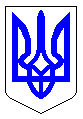 ЧЕРКАСЬКА МІСЬКА РАДАВИКОНАВЧИЙ КОМІТЕТРІШЕННЯВід 03.12.2019 № 1399Відповідно до пп. 1 п. а ч. 1 ст. 34 Закону України «Про місцеве самоврядування в Україні», Закону України «Про соціальні послуги», п. 25 розділу VII рішення Черкаської міської ради від 10.11.2017  № 2-2578 «Про затвердження міської соціальної програми «Турбота» на період з 2018 до 2022», розглянувши пропозиції департаменту соціальної політики Черкаської міської ради, виконавчий комітет Черкаської міської радиВИРІШИВ:1. Затвердити порядок надання одноразової грошової винагороди багатодітним батькам – мешканцям м. Черкаси, дружинам яких згідно із законодавством України присвоєно почесне звання «Мати-героїня» (додаток).2. Доручити управлінню інформаційної політики Черкаської міської ради (Крилов А. О.) оприлюднити рішення в засобах масової інформації.  3. Контроль за виконанням рішення покласти на директора департаменту соціальної політики Черкаської міської ради  Гудзенка О. І.   Міський голова			       				              А. В. БондаренкоДодаток ЗАТВЕРДЖЕНОрішення виконавчого комітетуЧеркаської міської радивід _____________ № _______Порядокнадання одноразової грошової винагороди багатодітним батькам – мешканцям м. Черкаси, дружинам яких згідно із законодавством України присвоєно почесне звання «Мати-героїня»1. Загальні положення1.1. Цей порядок визначає механізм призначення та виплати одноразової грошової винагороди (далі – грошова винагорода) багатодітним батькам, дружинам яких згідно із законодавством України присвоєно почесне звання «Мати-героїня».1.2. Грошовою винагородою є одноразова виплата з міського бюджету у розмірі 5,0 тис. грн.	1.3. Право на отримання грошової винагороди мають багатодітні батьки (далі – отримувачі), які сукупно відповідають таким умовам:	дружини яких набули право на отримання одноразової грошової винагороди жителькам міста Черкаси, яким згідно із законодавством України присвоєно почесне звання «Мати-героїня», в рамках міської соціальної програми «Турбота»;	місце проживання зареєстровано у м. Черкаси.	1.4. Для отримання грошової винагороди отримувачі подають до відділу звернень департаменту управління справами та юридичного забезпечення Черкаської міської ради такі документи:заяву на ім’я міського голови м. Черкаси про виплату грошової винагороди;оригінал та копію документу, що посвідчує особу та реєстрацію місця проживання у м. Черкаси;оригінал та копію довідки про присвоєння номера платника податків (крім осіб, які через свої релігійні переконання відмовились від прийняття реєстраційного номера облікової картки платника податків та повідомили про це відповідний орган державної податкової служби і мають відмітку у паспорті);оригінал та копію свідоцтва про одруження;оригінал та копію документу, що посвідчує особу та реєстрацію місця проживання у м. Черкаси дружини отримувача;	  оригінал та копію посвідчення дружини отримувача до почесного звання України «Мати-героїня»;	  реквізити банківського рахунку для перерахування коштів.2. Виплата грошової винагороди 2.1. Головним розпорядником коштів, передбачених у міському бюджеті для надання грошової винагороди, є департамент соціальної політики Черкаської міської ради.2.2. Виплата грошової винагороди здійснюється за рахунок коштів міського бюджету в межах затверджених асигнувань шляхом перерахування коштів на рахунки отримувачів, відкриті ними у банківських установах.2.3. Підставою для виплати допомоги є розпорядження міського голови про виділення коштів, підготовлене головним розпорядником коштів на підставі документів, зазначених у пункті 1.4. Директор департаментусоціальної політики						        О. І. ГудзенкоПро затвердження порядку надання одноразової грошової винагороди багатодітним батькам – мешканцям м. Черкаси, дружинам яких згідно із законодавством України присвоєно почесне звання «Мати-героїня»